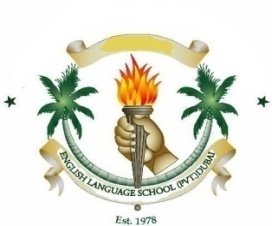                             ENGLISH LANGUAGE PRIVATE SCHOOL, DUBAI                                                                 SCHOLASTIC SESSION: 2020-2021SCHEME OF WORK FOR THE AUTUMN TERM (30th Aug; 2020 - 10th Dec; 2020)Name of the Teacher: Mrs. Fazia Basharat                              Subject:  ICT                                                       Year: 4 ABCDEMoatasim SalahHead of the Department.DateWeekModel of learning TopicSkillsCross-curricular linksCross-curricular linksCross-curricular linksSpecific learning objectivesResourcesHome learning/ HomeworkAssessment Platform / Apps for AFL30th Aug., 2020to3rd Sept.,2020           1st Week    Distance LearningWorking with text: Are you hungry?What do I already know?UnderstandingCommunicationDiscussionCreativityEnglishEnglishEnglishStudents will be able to learn:How to open a new file?How to open a file that already exists?Important keys on the keyboard?How to find your way around the toolbar?How to save a file?LaptopProjector International Oxford ComputingMS TeamsMS WordStudents will do the practical performance and written activities for opening a new file,  opening a file that already exists, Important keys on the keyboard, how to find your way around the toolbar and how to save a file.Customized ICT Apps / Google Forms                   4th & 5th September are Weekly Holidays                   4th & 5th September are Weekly Holidays                   4th & 5th September are Weekly Holidays                   4th & 5th September are Weekly Holidays                   4th & 5th September are Weekly Holidays                   4th & 5th September are Weekly Holidays                   4th & 5th September are Weekly Holidays                   4th & 5th September are Weekly Holidays                   4th & 5th September are Weekly Holidays                   4th & 5th September are Weekly Holidays                   4th & 5th September are Weekly Holidays                   4th & 5th September are Weekly Holidays6th Sept., 2020to10th Sept.,2020           2nd Week        Distance LearningWorking with text: Are you hungry?Aligning Text UnderstandingCommunicationDiscussionCreativityEnglishEnglishEnglishStudents will be able to learn:How to align text on page?LaptopProjector International Oxford ComputingMS TeamsMS WordStudents will do the practical performance and written activities for aligning text on page.Customized ICT Apps / Google Forms11th & 12th September are Weekly Holidays11th & 12th September are Weekly Holidays11th & 12th September are Weekly Holidays11th & 12th September are Weekly Holidays11th & 12th September are Weekly Holidays11th & 12th September are Weekly Holidays11th & 12th September are Weekly Holidays11th & 12th September are Weekly Holidays11th & 12th September are Weekly Holidays11th & 12th September are Weekly Holidays11th & 12th September are Weekly Holidays11th & 12th September are Weekly Holidays13th Sept., 2020to17th Sept.,2020           3rd WeekWorking with text: Working with text: Are you hungry?Cut, copy and paste!UnderstandingCommunicationDiscussionCreativityEnglishEnglishEnglishStudents will be able to learn:How to cut, copy and text?LaptopProjector International Oxford ComputingMS TeamsMS WordStudents will do the practical performance and written activities for the following tasks: cut, copy and text.Customized ICT Apps / Google Forms                  18th & 19th September are Weekly Holidays                  18th & 19th September are Weekly Holidays                  18th & 19th September are Weekly Holidays                  18th & 19th September are Weekly Holidays                  18th & 19th September are Weekly Holidays                  18th & 19th September are Weekly Holidays                  18th & 19th September are Weekly Holidays                  18th & 19th September are Weekly Holidays                  18th & 19th September are Weekly Holidays                  18th & 19th September are Weekly Holidays                  18th & 19th September are Weekly Holidays                  18th & 19th September are Weekly Holidays20th Sept., 2020to24th Sept.,2020  4h WeekCut, copy and paste!UnderstandingCommunicationDiscussionCreativityUnderstandingCommunicationDiscussionCreativityUnderstandingCommunicationDiscussionCreativityEnglishStudents will be able to learn:Describe the term cut, copy and paste.Operate MS Word to cut, copy and paste text.LaptopProjector International Oxford ComputingMS TeamsMS WordStudents will study about the term cut, copy and paste. Also they will apply this command in MS Word.Customized ICT Apps / Google Forms25th & 26th September  are Weekly Holidays25th & 26th September  are Weekly Holidays25th & 26th September  are Weekly Holidays25th & 26th September  are Weekly Holidays25th & 26th September  are Weekly Holidays25th & 26th September  are Weekly Holidays25th & 26th September  are Weekly Holidays25th & 26th September  are Weekly Holidays25th & 26th September  are Weekly Holidays25th & 26th September  are Weekly Holidays25th & 26th September  are Weekly Holidays25th & 26th September  are Weekly Holidays27th Sept., 2020to1st Oct.,20205th WeekWorking with text: Are you hungry?Find and replaceUnderstandingCommunicationDiscussionCreativityUnderstandingCommunicationDiscussionCreativityEnglishEnglishStudents will be able to learn:How to find words in a documentLaptopProjector International Oxford ComputingMS TeamsMS WordStudents will do the practical performance and written activities for finding words in a document.Customized ICT Apps / Google Forms2nd & 3rd October are Weekly Holidays2nd & 3rd October are Weekly Holidays2nd & 3rd October are Weekly Holidays2nd & 3rd October are Weekly Holidays2nd & 3rd October are Weekly Holidays2nd & 3rd October are Weekly Holidays2nd & 3rd October are Weekly Holidays2nd & 3rd October are Weekly Holidays2nd & 3rd October are Weekly Holidays2nd & 3rd October are Weekly Holidays2nd & 3rd October are Weekly Holidays2nd & 3rd October are Weekly Holidays4th Oct.,2020To8th Oct.,2020          6th  WeekWorking with text: Are you hungry?Find and replaceUnderstandingCommunicationDiscussionCreativityUnderstandingCommunicationDiscussionCreativityEnglishEnglishStudents will be able to learn:How to replace words in a document?LaptopProjector International Oxford ComputingMS TeamsMS WordStudents will do the practical performance and written activities for finding words in a document and alsoreplacing words in a document.Customized ICT Apps / Google Forms9th & 10th  October are Weekly Holidays9th & 10th  October are Weekly Holidays9th & 10th  October are Weekly Holidays9th & 10th  October are Weekly Holidays9th & 10th  October are Weekly Holidays9th & 10th  October are Weekly Holidays9th & 10th  October are Weekly Holidays9th & 10th  October are Weekly Holidays9th & 10th  October are Weekly Holidays9th & 10th  October are Weekly Holidays9th & 10th  October are Weekly Holidays9th & 10th  October are Weekly Holidays11th Oct.,2020To15th Oct.,2020           7th WeekMultimedia: Photos for our recipesInserting clipartUnderstandingCommunicationDiscussionCreativityUnderstandingCommunicationDiscussionCreativityUnderstandingCommunicationDiscussionCreativityEnglishArtStudents will be able to learn:How to insert a photo shoot for a recipe page. LaptopProjector International Oxford ComputingMS TeamsMS WordStudents will do the practical performance and written activities for inserting a picture in their document. Customized ICT Apps / Google Forms16th & 17th  October are Weekly Holidays16th & 17th  October are Weekly Holidays16th & 17th  October are Weekly Holidays16th & 17th  October are Weekly Holidays16th & 17th  October are Weekly Holidays16th & 17th  October are Weekly Holidays16th & 17th  October are Weekly Holidays16th & 17th  October are Weekly Holidays16th & 17th  October are Weekly Holidays16th & 17th  October are Weekly Holidays16th & 17th  October are Weekly Holidays16th & 17th  October are Weekly Holidays18th Oct.,2020To19th Oct.,2020           8th WeekMultimedia: Photos for our recipesFormatting clipartUnderstandingCommunicationDiscussionCreativityUnderstandingCommunicationDiscussionCreativityUnderstandingCommunicationDiscussionCreativityEnglishArtStudents will be able to learn:How to format clipart?LaptopProjector International Oxford ComputingMS TeamsMS WordStudents will do the practical performance and written activities for formatting a picture in their document. Customized ICT Apps / Google Forms20th October,2020-PARENT TEACHER MEETING20th October,2020-PARENT TEACHER MEETING20th October,2020-PARENT TEACHER MEETING20th October,2020-PARENT TEACHER MEETING20th October,2020-PARENT TEACHER MEETING20th October,2020-PARENT TEACHER MEETING20th October,2020-PARENT TEACHER MEETING20th October,2020-PARENT TEACHER MEETING20th October,2020-PARENT TEACHER MEETING20th October,2020-PARENT TEACHER MEETING20th October,2020-PARENT TEACHER MEETING20th October,2020-PARENT TEACHER MEETING                                                 21st & 22nd October-HALF TERM BREAK                                                 21st & 22nd October-HALF TERM BREAK                                                 21st & 22nd October-HALF TERM BREAK                                                 21st & 22nd October-HALF TERM BREAK                                                 21st & 22nd October-HALF TERM BREAK                                                 21st & 22nd October-HALF TERM BREAK                                                 21st & 22nd October-HALF TERM BREAK                                                 21st & 22nd October-HALF TERM BREAK                                                 21st & 22nd October-HALF TERM BREAK                                                 21st & 22nd October-HALF TERM BREAK                                                 21st & 22nd October-HALF TERM BREAK                                                 21st & 22nd October-HALF TERM BREAK23rd & 24th October  are Weekly Holidays23rd & 24th October  are Weekly Holidays23rd & 24th October  are Weekly Holidays23rd & 24th October  are Weekly Holidays23rd & 24th October  are Weekly Holidays23rd & 24th October  are Weekly Holidays23rd & 24th October  are Weekly Holidays23rd & 24th October  are Weekly Holidays23rd & 24th October  are Weekly Holidays23rd & 24th October  are Weekly Holidays23rd & 24th October  are Weekly Holidays23rd & 24th October  are Weekly Holidays25th Oct.,2020To29th Oct.,2020          9th WeekMultimedia: Photos for our recipesFormatting clipartUnderstandingCommunicationDiscussionCreativityUnderstandingCommunicationDiscussionCreativityUnderstandingCommunicationDiscussionCreativityEnglishArtStudents will be able to learn:How to format clipart?LaptopProjector International Oxford ComputingMS TeamsMS WordStudents will do the practical performance and written activities for formatting a picture in their document. Customized ICT Apps / Google Forms30th  & 31st  October  are Weekly Holidays30th  & 31st  October  are Weekly Holidays30th  & 31st  October  are Weekly Holidays30th  & 31st  October  are Weekly Holidays30th  & 31st  October  are Weekly Holidays30th  & 31st  October  are Weekly Holidays30th  & 31st  October  are Weekly Holidays30th  & 31st  October  are Weekly Holidays30th  & 31st  October  are Weekly Holidays30th  & 31st  October  are Weekly Holidays30th  & 31st  October  are Weekly Holidays30th  & 31st  October  are Weekly Holidays1st Nov.,2020To5th Nav.,202010th WeekMultimedia: Photos for our recipesWrapping text around the imageUnderstandingCommunicationDiscussionCreativityUnderstandingCommunicationDiscussionCreativityUnderstandingCommunicationDiscussionCreativityEnglishArtStudents will be able to learn:How to use wrap text?LaptopProjector International Oxford ComputingMS TeamsMS WordStudents will do the practical performance and written activities about wrapping text.Customized ICT Apps / Google Forms6th & 7th November  are Weekly Holidays6th & 7th November  are Weekly Holidays6th & 7th November  are Weekly Holidays6th & 7th November  are Weekly Holidays6th & 7th November  are Weekly Holidays6th & 7th November  are Weekly Holidays6th & 7th November  are Weekly Holidays6th & 7th November  are Weekly Holidays6th & 7th November  are Weekly Holidays6th & 7th November  are Weekly Holidays6th & 7th November  are Weekly Holidays6th & 7th November  are Weekly Holidays8th Nov.,2020To12th Nov.,2020    11th WeekMultimedia: Photos for our recipesWrapping text around the imageUnderstandingCommunicationDiscussionCreativityUnderstandingCommunicationDiscussionCreativityUnderstandingCommunicationDiscussionCreativityEnglishArtStudents will be able to learn:How to use wrap text?LaptopProjector International Oxford ComputingMS TeamsMS WordStudents will do the practical performance and written activities about wrapping text.Customized ICT Apps / Google Forms13th & 14th November  are Weekly Holidays13th & 14th November  are Weekly Holidays13th & 14th November  are Weekly Holidays13th & 14th November  are Weekly Holidays13th & 14th November  are Weekly Holidays13th & 14th November  are Weekly Holidays13th & 14th November  are Weekly Holidays13th & 14th November  are Weekly Holidays13th & 14th November  are Weekly Holidays13th & 14th November  are Weekly Holidays13th & 14th November  are Weekly Holidays13th & 14th November  are Weekly Holidays       15th Nov.,2020To19th Nov.,2020            12th WeekMultimedia: Photos for our recipesUsing shapes in MS WordUnderstandingCommunicationDiscussionCreativityUnderstandingCommunicationDiscussionCreativityUnderstandingCommunicationDiscussionCreativityEnglishArtStudents will be able to learn:How to insert shapes and create their own shape.LaptopProjector International Oxford ComputingMS TeamsMS WordStudents will do the practical performance and written activities for how to insert shpes in your page.Customized ICT Apps / Google Forms20th & 21st November  are Weekly Holidays20th & 21st November  are Weekly Holidays20th & 21st November  are Weekly Holidays20th & 21st November  are Weekly Holidays20th & 21st November  are Weekly Holidays20th & 21st November  are Weekly Holidays20th & 21st November  are Weekly Holidays20th & 21st November  are Weekly Holidays20th & 21st November  are Weekly Holidays20th & 21st November  are Weekly Holidays20th & 21st November  are Weekly Holidays20th & 21st November  are Weekly Holidays22nd  Nov.,2020To26th  Nov.,2020                13th WeekMultimedia: Photos for our recipesTyping a poem with clipartUnderstandingCommunicationDiscussionCreativityUnderstandingCommunicationDiscussionCreativityUnderstandingCommunicationDiscussionCreativityEnglishArtStudents will be able to learn:Apply their typing skills in MS WordLaptopProjector International Oxford ComputingMS TeamsMS WordStudents will type a poem using previous knowledge about MS Word.Customized ICT Apps / Google Forms27th & 28th  are Weekly Holidays27th & 28th  are Weekly Holidays27th & 28th  are Weekly Holidays27th & 28th  are Weekly Holidays27th & 28th  are Weekly Holidays27th & 28th  are Weekly Holidays27th & 28th  are Weekly Holidays27th & 28th  are Weekly Holidays27th & 28th  are Weekly Holidays27th & 28th  are Weekly Holidays27th & 28th  are Weekly Holidays27th & 28th  are Weekly Holidays29th Nov.,2020To30th Nov.,2020             14th WeekMultimedia: Photos for our recipes Typing a short story with picturesUnderstandingCommunicationDiscussionCreativityUnderstandingCommunicationDiscussionCreativityUnderstandingCommunicationDiscussionCreativityEnglishArtStudents will be able to learn:Apply their typing skills in MS WordLaptopProjector International Oxford ComputingMS TeamsMS WordStudents will type a short story using previous knowledge about MS Word.Customized ICT Apps / Google Forms1st December,2020- MARTYR’S DAY1st December,2020- MARTYR’S DAY1st December,2020- MARTYR’S DAY1st December,2020- MARTYR’S DAY1st December,2020- MARTYR’S DAY1st December,2020- MARTYR’S DAY1st December,2020- MARTYR’S DAY1st December,2020- MARTYR’S DAY1st December,2020- MARTYR’S DAY1st December,2020- MARTYR’S DAY1st December,2020- MARTYR’S DAY1st December,2020- MARTYR’S DAY2nd & 3rd December-NATIONAL DAY2nd & 3rd December-NATIONAL DAY2nd & 3rd December-NATIONAL DAY2nd & 3rd December-NATIONAL DAY2nd & 3rd December-NATIONAL DAY2nd & 3rd December-NATIONAL DAY2nd & 3rd December-NATIONAL DAY2nd & 3rd December-NATIONAL DAY2nd & 3rd December-NATIONAL DAY2nd & 3rd December-NATIONAL DAY2nd & 3rd December-NATIONAL DAY2nd & 3rd December-NATIONAL DAY4th & 5th December are Weekly Holidays4th & 5th December are Weekly Holidays4th & 5th December are Weekly Holidays4th & 5th December are Weekly Holidays4th & 5th December are Weekly Holidays4th & 5th December are Weekly Holidays4th & 5th December are Weekly Holidays4th & 5th December are Weekly Holidays4th & 5th December are Weekly Holidays4th & 5th December are Weekly Holidays4th & 5th December are Weekly Holidays4th & 5th December are Weekly Holidays6th Dec., 2020To10th Dec., 2020      15th WeekMultimedia: Photos for our recipes Typing a short story with picturesUnderstandingCommunicationDiscussionCreativityUnderstandingCommunicationDiscussionCreativityUnderstandingCommunicationDiscussionCreativityEnglishArtStudents will be able to learn:Apply their typing skills in MS WordStudents will type a short story using previous knowledge about MS Word.Customized ICT Apps / Google Forms11th  12th December are Weekly Holidays11th  12th December are Weekly Holidays11th  12th December are Weekly Holidays11th  12th December are Weekly Holidays11th  12th December are Weekly Holidays11th  12th December are Weekly Holidays11th  12th December are Weekly Holidays11th  12th December are Weekly Holidays11th  12th December are Weekly Holidays11th  12th December are Weekly Holidays11th  12th December are Weekly Holidays11th  12th December are Weekly Holidays13th December,2020 to 31st December,2020-WINTER BREAK13th December,2020 to 31st December,2020-WINTER BREAK13th December,2020 to 31st December,2020-WINTER BREAK13th December,2020 to 31st December,2020-WINTER BREAK13th December,2020 to 31st December,2020-WINTER BREAK13th December,2020 to 31st December,2020-WINTER BREAK13th December,2020 to 31st December,2020-WINTER BREAK13th December,2020 to 31st December,2020-WINTER BREAK13th December,2020 to 31st December,2020-WINTER BREAK13th December,2020 to 31st December,2020-WINTER BREAK13th December,2020 to 31st December,2020-WINTER BREAK13th December,2020 to 31st December,2020-WINTER BREAK3rd Jan., 2021To7th Jan.,202116th WeekREVISIONREVISIONREVISIONREVISIONREVISIONREVISIONREVISIONREVISIONREVISIONREVISION                 8th & 9th January are Weekly Holidays                 8th & 9th January are Weekly Holidays                 8th & 9th January are Weekly Holidays                 8th & 9th January are Weekly Holidays                 8th & 9th January are Weekly Holidays                 8th & 9th January are Weekly Holidays                 8th & 9th January are Weekly Holidays                 8th & 9th January are Weekly Holidays                 8th & 9th January are Weekly Holidays                 8th & 9th January are Weekly Holidays                 8th & 9th January are Weekly Holidays                 8th & 9th January are Weekly Holidays10th  Jan., 2021To14th Jan.,202117th WeekREVISIONREVISIONREVISIONREVISIONREVISIONREVISIONREVISIONREVISIONREVISIONREVISIONMID-TERM ASSESSMENT  (17th January, 2021 to 28th January,2021)MID-TERM ASSESSMENT  (17th January, 2021 to 28th January,2021)MID-TERM ASSESSMENT  (17th January, 2021 to 28th January,2021)MID-TERM ASSESSMENT  (17th January, 2021 to 28th January,2021)MID-TERM ASSESSMENT  (17th January, 2021 to 28th January,2021)MID-TERM ASSESSMENT  (17th January, 2021 to 28th January,2021)MID-TERM ASSESSMENT  (17th January, 2021 to 28th January,2021)MID-TERM ASSESSMENT  (17th January, 2021 to 28th January,2021)MID-TERM ASSESSMENT  (17th January, 2021 to 28th January,2021)MID-TERM ASSESSMENT  (17th January, 2021 to 28th January,2021)MID-TERM ASSESSMENT  (17th January, 2021 to 28th January,2021)MID-TERM ASSESSMENT  (17th January, 2021 to 28th January,2021)PARENT TEACHER MEETING (12th February,2021)PARENT TEACHER MEETING (12th February,2021)PARENT TEACHER MEETING (12th February,2021)PARENT TEACHER MEETING (12th February,2021)PARENT TEACHER MEETING (12th February,2021)PARENT TEACHER MEETING (12th February,2021)PARENT TEACHER MEETING (12th February,2021)PARENT TEACHER MEETING (12th February,2021)PARENT TEACHER MEETING (12th February,2021)PARENT TEACHER MEETING (12th February,2021)PARENT TEACHER MEETING (12th February,2021)PARENT TEACHER MEETING (12th February,2021)